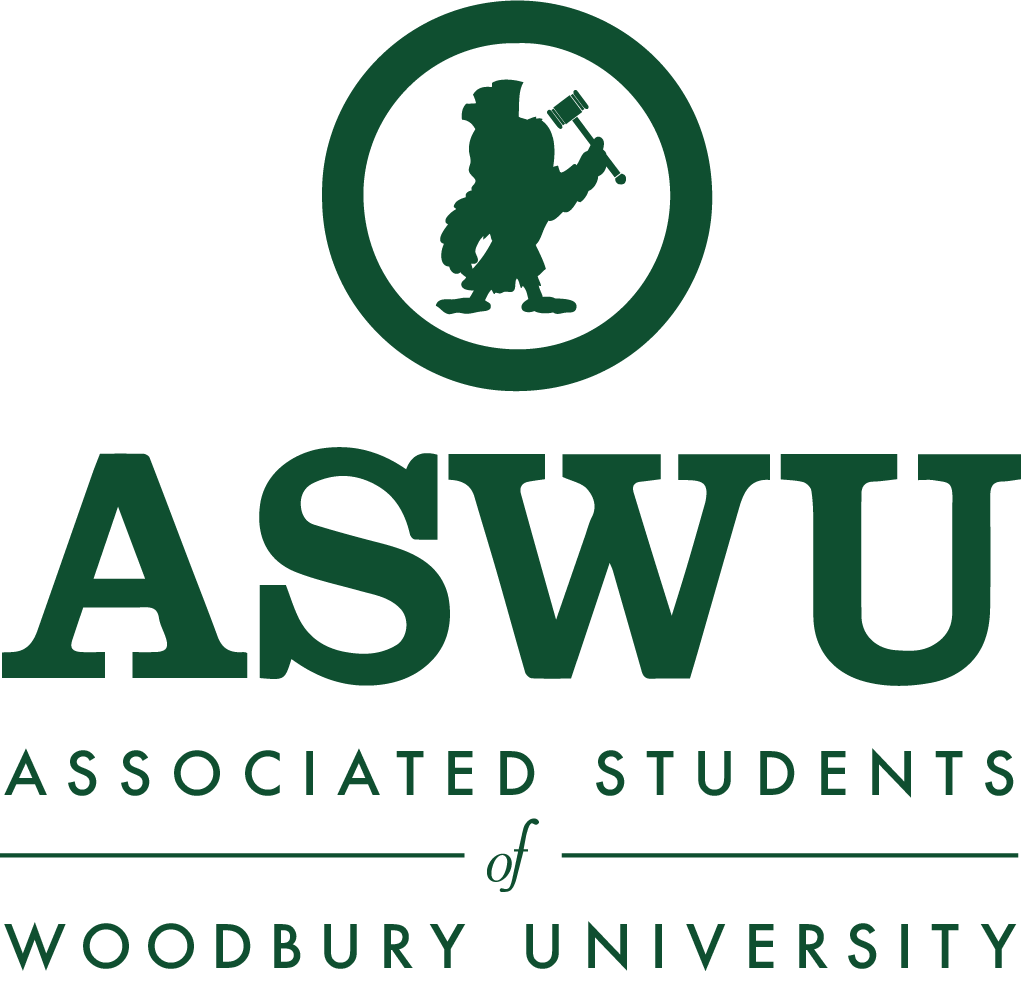 Assembly Meeting AgendaMonday, September 9th, 2019 12:00PM - 1:00PM Saffell BoardroomCall to Order 12:00 pm12:00PM  - 12:05PM	Attendance 12:05PM  - 12:20PM  	Guest SpeakerNo Guest Speaker due to Violence Survival / Active Shooter presentation12:20PM - 12:25PM	Announcements/Upcoming EventsCAB and get it on this Wednesday 12:25PM - 12:35PM	Open ForumIf you have anything that was not addressed, please submit an anonymous comment into the Comment Box right outside in the hallway, in the pool house, or via our virtual comment box on our website aswu.woodbury.edu.12:35PM - 12:45PM	Senator Reports			School of ArchitectureLorena Mendoza	Problems with key cardsPeople who have access to doors who shouldn’t do and people who should don’t 	VACANT	School of BusinessDavid ManikadTeam of Deans and faculty is going pretty well		VACANT		School of Media, Culture, and DesignJonei Battle		Emmanuel AdewuyiCollege of Liberal Arts Gayane Mikaelyan		Meline Safaryan		12:45PM - 12:55PM	Executive Board ReportsWilliam Garcia, President			William.garcia@woodbury.eduThank you to all who attended OAC, I’m excited for all the events we’ll be havingIf there are any comments or concerns, please reach out to me in order to get any issues on my radar, my email is in the minutes If you have not yet, please update your signature cards, which should have your advisor, treasurer and president on the cardJohn Lewis will be the guest speaker for next week please let those who have questions about the keyless systems to come Marta Huo, Executive VP			Marta.huo@woodbury.eduHello everyone Mostly all SIPS positions have been hired We are still looking for a senator for school of architecture for interior architecture specifically and a senator for school of businessSo please help us spread the word I would like to introduce Isabel, who is secretary this year As she is transitioning into this position, she may ask you to repeat some information during the meeting so please be patientNow can all the interns and project manager please introduce yourselves with your name, major and positionIf there are any project ideas please reach out to these interns and project managers at any timeAlso if you are not able to make it to assembly meeting, please let me know at least 24 hours in advance so I can excuse your absence Thank you Veronia Alkomos, VP of Finance		Veronia.alkomos@woodbury.eduOAC RecapThanks for all the orgs that came on Saturday Thanks also for all the orgs that requested OAC this semester.All the events passed.I gave out a sheet with fundraising ideas , I am still adding on itOAC budgetI already mentioned this in the OAC meeting.The OAC account this semester has $42,895.65You guys requested $25,833.93 in total.TransfersAll the transfer forms are done and I will give them to the business office.If you haven’t already please transfer the money from last semester so I can give your form to the business office.Events:If you have any changes in dates, times, location please let me know at least 2 weeks in advance please don’t tell me the day of.If you’re canceling an event please let me know before it.If you’re adding an event please also let me know 2 weeks in advance.Matthew Pardini, VP of Marketing		Matt.paridini@woodbury.eduHello everyoneI am beginning the process of getting table cloths for those of you who do not already have one. As well as handing out the ones we already haveWe have the designs for our first run of Fall swagWe will be having shirts, hats and drawstring bagsWe will be ordering sometime this weekThe Discount Cards are being made now, locations are being contacted for deals as we speak.We are currently working to find ways to get Woody more active around campus and at more events, such as SOARS, in hopes to get a more physical representation of the school present to give something to rally behind.Thank youMarina Castillo, VP of Student Orgs		Marina.castillo@woodbury.eduWeekly  meetings with Michelle SydneyWe are concentrating on getting the following orgs up and running for this year La Vos UnidaSustainabilitySilver ScreensGamingWe are meeting with students interested in the film club this week and La Vos Unida sometime after that.Also meeting with Michelle and Tracci this week to go over Greek Council constitution and bylaws. Another goal for this year is to get that back up too.Welcome BackOrgs that have returned areBehind the SeamsZone V AIGAOrg storage space If you haven’t signed the contract, I have extra. My goal is to have orgs move their belongings in by the end of the month.I will keep everyone updatedMelissa Castillo, VP of Student Life		Melissa.castillo@woodbury.eduThank you to everyone who requested OAC for CABs events this semester.Our budget this semester is $52,552.19Atmosphere’s theme will be announced in 2 weeks on September 23rd here at assembly  and tickets will go on sale that Wednesday September 25th at that week’s CAB and Get It. Prices for tickets are as follows:$5 for Woodbury students$10 non-Woodbury students and alumni$10 for Woodbury students w/ the bus$15 for non-Woodbury students and alumni w/ the bus We will be selling 300 tickets this year with 2 buses that will offer transportation to and from the venue. PLEASE use this opportunity if you don’t have your own means of transportation or if you plan to drink that night if you are over 21 years of age. More information on atmosphere will come in 2 weeks.There is a CAB and Get It this Wednesday at 12pm. There will be three self-care basket raffle. Hope you guys can come out. 12:55PM - 1:00PM 	Advisor ReportTracci Johnson			tracci.johnson@woodbury.eduSelf Defense and Active shooter trainingImportant for today’s day in age, highly encourage to goOct. 19Discover WoodburyOrgs can table 		Next MeetingMonday, September 16th, 2019, 12:00PM-1:00PM, Saffell BoardroomAdjourn 12:24 pm